Himangani SaikiaBest Actress in “Sujya Bora All Assam One act playt competition”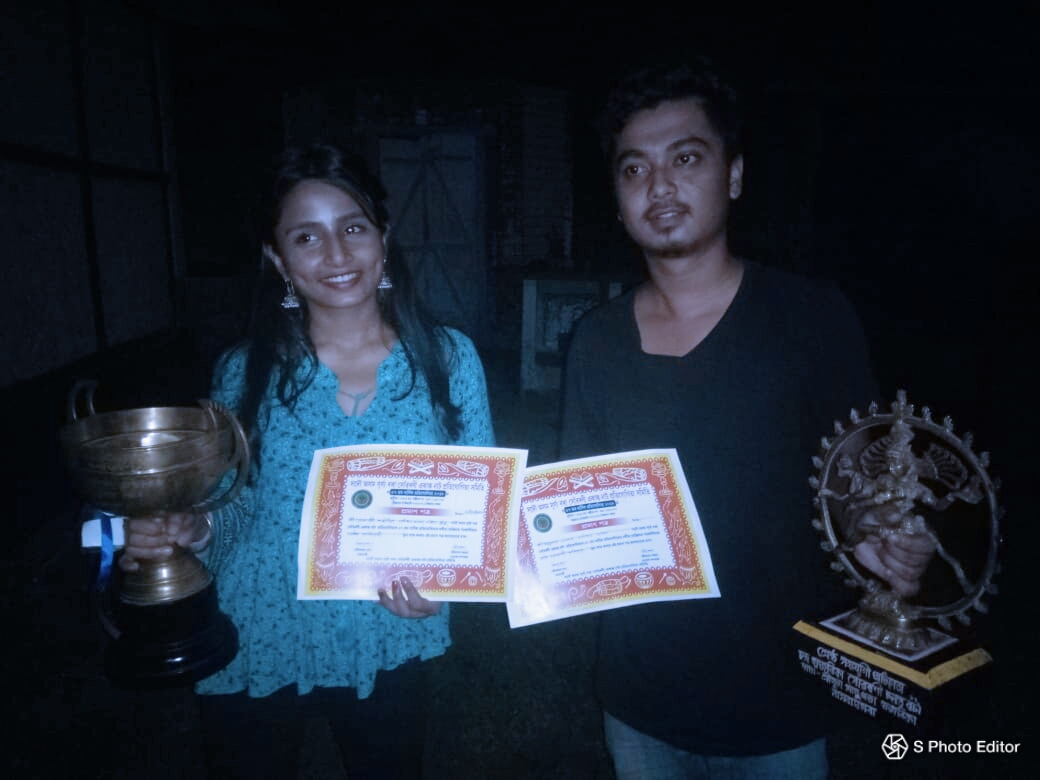 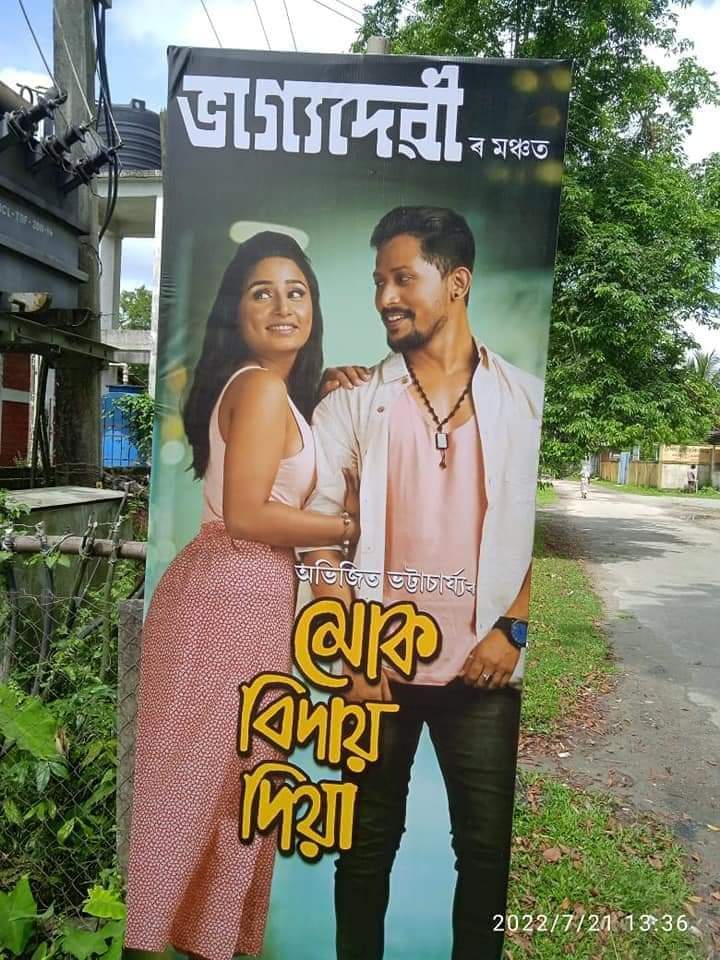 